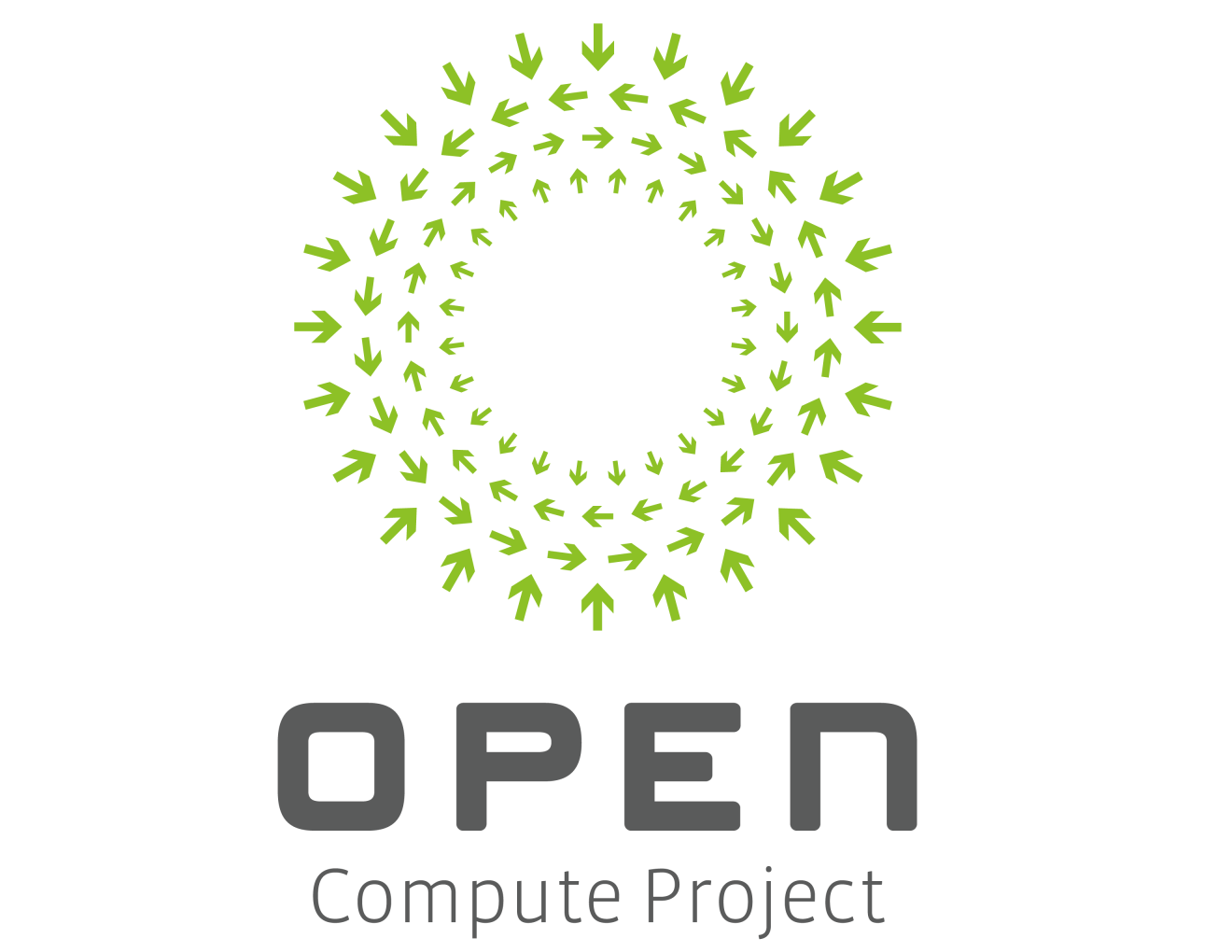 OCP NIC 3.0 Design SpecificationVersion 0.01Author: OCP Server Workgroup, OCP NIC subgroup OverviewLicenseAs of April 7, 2011, the following persons or entities have made this Specification available under the Open Web Foundation Final Specification Agreement (OWFa 1.0), which is available at http://www.openwebfoundation.org/legal/the-owf-1-0-agreements/owfa-1-0: Facebook, Inc.You can review the signed copies of the Open Web Foundation Agreement Version 1.0 for this Specification at http://opencompute.org/licensing/, which may also include additional parties to those listed above. Your use of this Specification may be subject to other third party rights. THIS SPECIFICATION IS PROVIDED "AS IS." The contributors expressly disclaim any warranties (express, implied, or otherwise), including implied warranties of merchantability, non-infringement, fitness for a particular purpose, or title, related to the Specification. The entire risk as to implementing or otherwise using the Specification is assumed by the Specification implementer and user. IN NO EVENT WILL ANY PARTY BE LIABLE TO ANY OTHER PARTY FOR LOST PROFITS OR ANY FORM OF INDIRECT, SPECIAL, INCIDENTAL, OR CONSEQUENTIAL DAMAGES OF ANY CHARACTER FROM ANY CAUSES OF ACTION OF ANY KIND WITH RESPECT TO THIS SPECIFICATION OR ITS GOVERNING AGREEMENT, WHETHER BASED ON BREACH OF CONTRACT, TORT (INCLUDING NEGLIGENCE), OR OTHERWISE, AND WHETHER OR NOT THE OTHER PARTY HAS BEEN ADVISED OF THE POSSIBILITY OF SUCH DAMAGE.BackgroundAcknowledgementOverviewForm factor overviewElectrical overviewReferencesCard form factorOverviewForm factor optionsI/O bracketPort and LEDLabelingInsulation requirementNIC Implementation examplesNon-NIC Use cases “PCIe interface with extra management sideband”PCIe Retimer cardAccelerator cardStorage HBA / RAID card(high pri) Card edge – Baseboard connector Interface(high pri) Golden Finger Requirement (with reference to SFF-TA-1002)(high pri) Baseboard Connector Requirement (with reference to SFF-TA-1002)(high pri) Pin definition(high pri) Power capacity and power deliverySignal description(high pri) Timing / sequence of power rails and signals PCIe Bifurcation mechanism ManagementI2C Side band interface NC-SI  Side band interfaceNC-SI addressing and Arb#MAC address requirementFRU EEPROMAddressing(TBD)FW requirement(TBD)Thermal reporting interfaceData Network RequirementNetwork Booting (collect view from OEMs and hyperscale )Mezzanine NIC shall support network booting in uEFI system environment. Mezzanine NIC shall support both IPv4 and IPv6 network booting. Thermal and EnvironmentalEnvironmental RequirementsThe specific environment requirement is removed to allow the adoption of OCP Mezzanine NIC in systems with very different thermal requirement and boundary condition. This Mezzanine card shall meet the same environmental requirements specified in the OCP systems that the Mezzanine card is in. The OCP system that uses OCP Mezzanine card shall define air flow direction, inlet air temperature, air flow (or speed) to the local area where Mezzanine card is at, and simulation boundary. Thermal Simulation Boundary ExamplePlaceholder for Thermal Simulation Method. Using Facebook Intel® Motherboard V3.0 as example. Not covered by this update.Shock & VibrationThis Mezzanine card shall meet the same shock & vibration requirements specified in updated Facebook OCP Intel® Motherboard V2.0 and V3.0 Design Specification.RegulationThis Mezzanine card shall meet CE, CB, FCC Class A, WEEE, ROHS requirements.Revision HistoryAuthorDescriptionRevisionDate